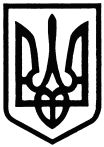 НАКАЗ    23.08.2016 року   				   Ізюм				№ 189/213/331/213Про організацію профілактичних медичних оглядів учнів загальноосвітніх, професійно-технічних навчальних закладів до початку 2016-2017 навчального рокуЗ метою своєчасного виявлення інфекційних хворих, попередження заносу та розповсюдженню інфекційних захворювань в організованих колективах, керуючись статтею 6 Закону України «Про місцеві державні адміністрації», Положенням про Департамент охорони здоров’я Харківської обласної державної адміністрації, затвердженим розпорядженням голови обласної державної адміністрації від 29.01.2013 року № 23 та Положенням про Департамент науки і освіти Харківської обласної державної адміністрації, затвердженим розпорядженням голови обласної державної адміністрації від 23.10.2012 року № 606 (із змінами), на виконання сумісного наказу Департаменту охорони здоров'я та Департаменту науки і освіти Харківської обласної державної адміністрації від 16.08.2016 року № 429/322 «Про організацію профілактичних медичних оглядів учнів загальноосвітніх, професійно-технічних навчальних закладів, студентів вищих навчальних закладів І – ІУ рівнів акредитації до початку 2016-2017 навчального року»; листа Управління Держпродспоживслужби в Ізюмському районі НАКАЗУЄМО:Заступнику головного лікаря Ізюмської ЦМЛ та заступнику головного лікаря КЗОЗ ЦПМСД м Ізюм:До 23.08.2016 року скласти графіки проведення профілактичних медичних оглядів учнів загальноосвітніх та професійно-технічних навчальних закладів та надіслати їх до Департаменту охорони здоров'я Харківської обласної державної адміністрації (додаток додається).З 25.08.2016 року організувати проведення профілактичних медичних оглядів учнів загальноосвітніх, професійно-технічних навчальних закладів медичними працівниками Ізюмської ЦМЛ та якісну роботу «медичних фільтрів» з метою виявлення інфекційних захворювань, педикульозу, корости та шкіряних хвороб.Забезпечити проведення профілактичних медичних оглядів у приміщеннях, які відповідають санітарним нормам і правилам, обладнані необхідним медичним обладнанням та мають умови, необхідні для дотримання правил особистої гігієни.Для проведення профілактичних медичних оглядів учнів загальноосвітніх та професійно-технічних навчальних закладів створити бригади медичних працівників за територіальним принципом у складі  лікарі ЗПСМ ЦПМСД та сестри медичні шкіл та ЗПСМ ЦПМСД:Інформацію про хід проведення профілактичних медичних оглядів надавати щоденно до організаційно методичного відділу КЗОЗ «обласна дитяча клінічна лікарня» за телефоном 376-70-40.До 05.09.2016 року надати узагальнену інформацію про результати медичних оглядів учнів загальноосвітніх та професійно-технічних навчальних закладів до Департаменту охорони здоров'я , Департаменту науки і освіти за формою згідно з додатком.2.0.  Відповідальним медичним працівникам за проведення профілактичного медичного огляду учнів загальноосвітніх та професійно-технічних навчальних закладів:2.1. При проведенні профілактичних медичних оглядів звернути особливу увагу на збір епіданамнезу, якісний огляд слизових оболонок, шкіри. При виявленні або підозрі на інфекційні хвороби, ангіну та отоларингологічну патологію забезпечити відсторонення учнів від навчання та направити їх на подальше дообстеження.2.2. Інформацію про хід проведення профілактичних медичних оглядів надавати до дитячого поліклінічного відділення Ізюмської ЦМЛ щоденно до 14-00 за телефоном: 2-22-91.3.0. Головному спеціалісту відділу освіти Ізюмської міської ради Мартинову В.О. та  заст. начальника відділу освіти Ізюмської РДА Золотарьовій Н.М.:3.1. Скласти графіки проведення профілактичних медичних оглядів учнів до 23.08.2016 року.3.2. Забезпечити інформування всіх учасників навчально-виховного процесу про порядок проведення профілактичних медичних оглядів до 24.08.2016 року.3.3. Забезпечити підготовку приміщень для проведення профілактичних медичних оглядів учнівської та студентської молоді у відповідності до санітарно-гігієнічних вимог та достатню кількість дезінфікуючих засобів до 24.08.2016 року3.4. Забезпечити 100% проходження профілактичних медичних оглядів учнівською та студентською молоддю з 25.08. по 02.09.2016 року.4.0. Контроль за виконання даного наказу покласти на заступника головного лікаря з медичного обслуговування населення Ізюмської ЦМЛ Пишняк Н.П., заступника головного лікаря КЗОЗ ЦПМСД м Ізюм Селезень К.І.., заступника начальника відділу освіти Ізюмської міської ради Котенко В.В. та начальника відділу освіти Ізюмської РДА Дворкіну С.Г.Додаток до наказу від 23.08.2016№ 189/213/331/213 Графік проведення профілактичних медичних оглядів:Головний лікар Ізюмської ЦМЛ                          Д.І. Зінов’євГоловний лікар КЗОЗ ЦПМСД                            К.М. ЗапорожченкоІзюмська центральна міська лікарняКЗОЗ «Центр первинної медико-санітарної допомоги м Ізюм»Відділ освіти Ізюмської міської радиВідділ освіти Ізюмської районної державної адміністраціїНазва навчального закладуВідповідальні медичні працівникиВідповідальні медичні працівникиНазва навчального закладуЛікарСестра медичнаГімназія № 1Храмцов А.М.Долуда Р.Л.ЗОШ № 2Дерев'янко С.П.Мойсеєнко Н.С.Гімназія № 3Селезень К.І.Ларікова О.І.ЗОШ № 4Сумець Л.М.Трубнікова С.В.ЗОШ № 5Перегінець В.В.Долголаптєва Л.С.ЗОШ № 6Надточа Н.В.Сомова О.А.ЗОШ № 10Покровський О.П.Ромащенко Т.В.ЗОШ № 11Богданова Н.О.Браженко О.І.ЗОШ № 12Закорко А.В.Приходько А.А.Бугаївський НВКТеут Б.Б.Курило Т.В.Вернопільська ЗОШМетелиця Т.І.Галицька Т.В.Довгеньківський НВКДемченко Л.П.Антоненко Н.М.Іванчуківська ЗОШСтефанишина К.О.Ященко Т.А.Камянська ЗОШДемченко Л.П.Петренко С.В.Капитолівська ЗОШТатаринова М.О.Фінько О.Ю.Куньєвська ЗОШСтефанишина К.О.Зубахіна Н.М.Левківська ЗОШЛеміщенко В.Ф.Салій Н.І.Липчанівський НВКСадова Л.М.Тихоненко В.О.Мало Комишуваська ЗОШМетелиця Т.І.Мєліхов І.С.Олександрівська ЗОШЛеміщенко В.Ф.Андроннік Н.А.Студенокський НВКСумець С.В.Голубенко С.А.Оскільський НВКІванченко А.П.Глуходід Н.М.Співаківська ЗОШМетелиця Т.І.Чвалун Т.В.Чистоводівський НВКСтефанишина К.О.Ошурко Н.А.Комарівська ЗОШІванченко А.П.Супрун О.В.ІПЛ Черемісіна З.Г.Брагіна Т. Ю.ІПАЛ Непочатова В.Д.Нєстєрова Л.М.Медичний коледжЧеремісіна З.Г.Курочка Л.Г.Оптико-механічний технікумЧеремісіна З.Г.Курочка Л.Г.Головний лікар Ізюмської ЦМЛ  Д.І.Зінов’єв  ___________  Головний лікар КЗОЗ ЦПМСД м Ізюм К.М. Запорожченко _____________Начальник відділу освіти Ізюмської  міської радиЛесик О.П. ______________Начальник відділу освіти Ізюмської районної державної адміністраціїС.Г. Дворкіна ______________Назва навчального закладуДата та час проведенняГімназія № 1з 25.08.2016 по 31.08.2016 року з 08-00 до 14-00.ЗОШ № 2з 25.08.2016 по 31.08.2016 року з 08-00 до 14-00.Гімназія № 3з 25.08.2016 по 31.08.2016 року з 08-00 до 14-00.ЗОШ № 4з 25.08.2016 по 31.08.2016 року з 08-00 до 14-00.ЗОШ № 5з 25.08.2016 по 31.08.2016 року з 08-00 до 14-00.ЗОШ № 6з 25.08.2016 по 31.08.2016 року з 08-00 до 14-00.ЗОШ № 10з 25.08.2016 по 31.08.2016 року з 08-00 до 14-00.ЗОШ № 11з 25.08.2016 по 31.08.2016 року з 08-00 до 14-00.ЗОШ № 12з 25.08.2016 по 31.08.2016 року з 08-00 до 14-00.Бугаївський НВКз 29.08.2015 по 31.08.2016 року з 08-00 до 14-00.Вернопільська ЗОШ29.08.2016 року з 08-00 до 14-00.Довгеньківський НВКз 29.08.2015 по 30.08.2016  року з 08-00 до 14-00.Іванчуківська ЗОШ 29.08.2016 року з 08-00 до 14-00.Камянська ЗОШ 31.08.2016 року з 08-00 до 14-00.Капитолівська ЗОШз 29.08.2016 по 31.08.2016 року з 08-00 до 14-00.Куньєвська ЗОШ30.08.2016 року з 08-00 до 14-00.Левківська ЗОШЗ 29.08.2016 по 30.08.2016 рокуз 08-00 до 14-00.Липчанівський НВКз 29.08.2016 по 31.08.2016 року з 08-00 до 14-00.Мало Комишуваська ЗОШ30.08.2016 року з 08-00 до 14-00.Олександрівська ЗОШ31.08.2016 року з 08-00 до 14-00.Студенокський НВКз 29.08.2016 по 31.08.2016 року з 08-00 до 14-00.Оскільський НВКз 30.08.2016 по 31.08.2016 року з 08-00 до 14-00.Співаківська ЗОШ31.08.2016 року з 08-00 до 14-00.Чистоводівський НВК31.08.2016 року з 08-00 до 14-00.Комарівська ЗОШ29.08.2016  року з 08-00 до 14-00.ІПЛ02.09.2016 рокуз 08-00 до 14-00.Аграрний ліцей 02.09.2016 рокуз 08-00 до 14-00.Медичний коледж01.09.2016   року з 08-00 до 14-00.Оптико-механічний технікум02.09.2016 року з 08-00 до 14-00.